Для председателя ППО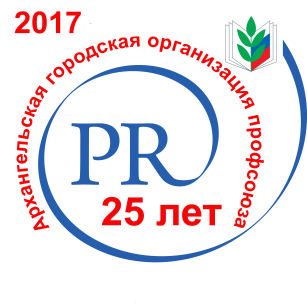 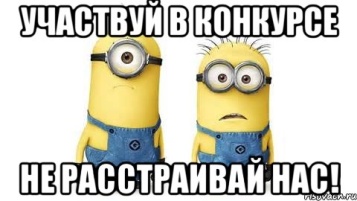 Профсоюз работников народного образования и науки Российской ФедерацииАрхангельская городская общественная организацияЛомоносова пр., 209 оф.501, г.Архангельск, 163000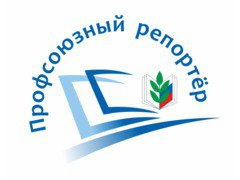 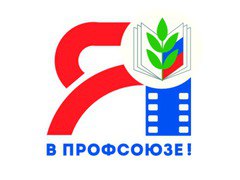 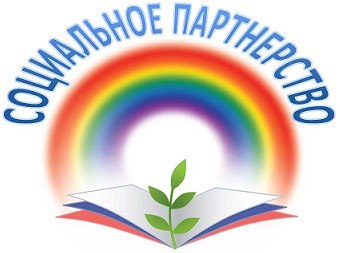 Информация о мероприятияхАрхангельской  городской организации профсоюзана август  2017 года                            Председатель Архангельской городской организациипрофсоюза работников образования и науки РФ _______________ Н. И. ЗаозерскаяДата, времяМероприятиеМесто проведения, ответственныеВ течение месяцаКОНТРОЛЬ!!! Консультации по разработке  коллективных договоров. (ОУ№ 1,2,10, ,62,, 77, ОСОШ, ЛДДТ, Леда,ДОУ№ 10,11,16,113,116,147)пр. Ломоносова, 209,каб.312ПредседателиВ течение месяцаКонсультации по внесению изменений в систему оплаты труда (индивидуально по предварительной договоренности)пр. Ломоносова, 209,каб.312В течение месяцаМониторинг профсоюзных страниц на сайте образовательного учреждения.Председатели ППОВ течение месяцаКонтроль! Электронные списки членов профсоюзаПредседатели ППОВ течение месяцаВстречи с председателями ППО (по исполнительской дисциплине:годовой отчет,отчеты перед  членами профсоюза  первички,подготовка к конкурсам.Председатели ППОВ течение месяцаУчастие в заседаниях межведомственной комиссии по обеспечению отдыха и оздоровления детей в каникулярный период в 2017 году